
Jetse Batelaan flikt het wéér: Een vermakelijke beestenboel in ‘Het dier, het dier en het beestje’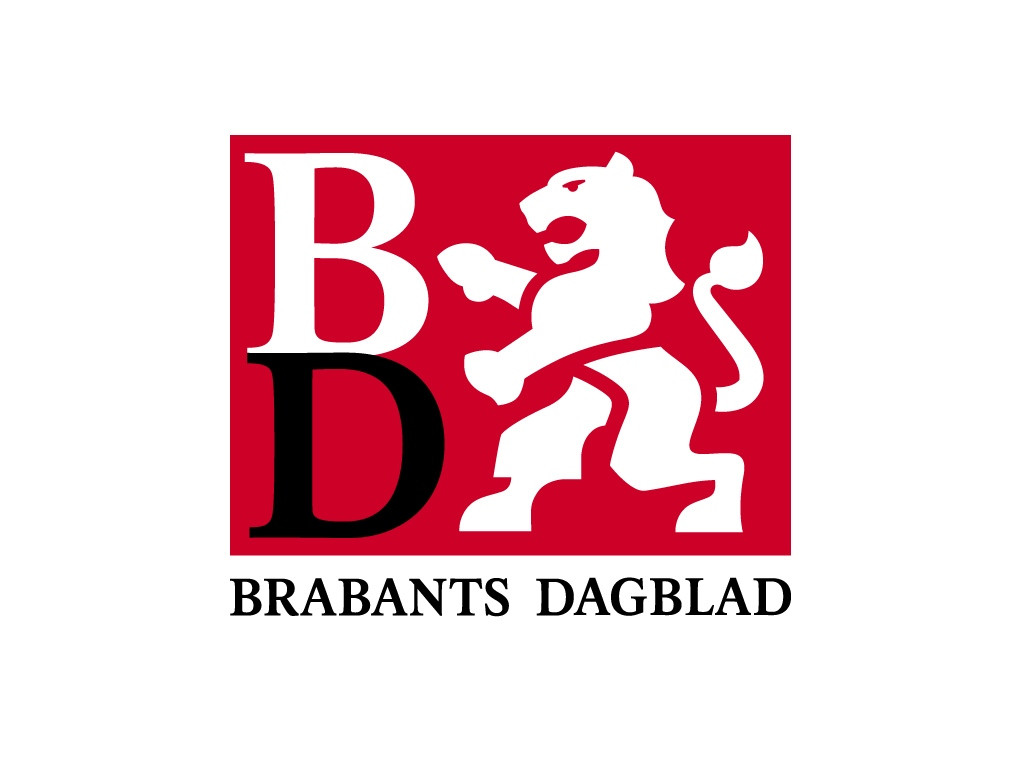 RECENSIE DEN BOSCH - Theater Artemis duikt in ‘Het dier, het dier en het beestje’ in twee botsende werelden. Die van druk, druk, druk en moeilijke woorden en die van fantaseren, dromen en net niet helemaal voldoen.Mieske van Eck 09-02-20, 13:56 Bron: BD
Ouders hebben het beste met hun kind voor. Al die juffen en meesters, gogen en logen die zich met hem bemoeien vast ook. Maar begrijpen ze één snars van hoe het voor het kind is, die volwassen verwachtingen en rare woorden?

Artistiek leider en regisseur Jetse Batelaan flikt het weer. In een grappige, absurde en wonderschoon vormgegeven en gespeelde musical laat hij ons kijken door de ogen van Sterre, een meisje van acht met in haar hoofd een beestenboel. Voor Sterre is de wereld vol kleur, maar soms ook eenzaam. De garageboxen waar ze na school vaak zit, ziet zij als een berglandschap, de tweelingen met wie ze dagelijks naar school loopt zijn groene draakjes, de meester is een enorme octopus, oma een wijze uil en Sterre is een zwart hondje. Vader is een grote ijsbeer en moeder een kleine ree. Ze houden van Sterre, maar zijn ook zo druk.Sterre wil niet meer naar school sinds het niet goed ging met de citotoets. Ze is beter in badmintonnen. We horen de geluiden in de sporthal, piepende gymschoenen en gepok van shuttles. Als het doek omhoog gaat zwiepen de shuttles op lange stelen heen en weer, een prachtbeeld. Mooi vertellen over haar favoriete dier, de gierzwaluw kan ze ook. Maar wat heb je daar nou aan voor je schoolloopbaan, wikken en wegen grote mensen.We maken kennis met de leerplichtambtenaar, de interne begeleider en een reeks hulpverleners, die vaak meer met elkaar bezig zijn dan met Sterre. En zo belandt Sterre bij Sandra, een psychologe. Haar moeder gaat niet mee en duwt Sterre zachtjes naar binnen. En o schrik, Sandra oogt als een hele grote haai met scherpe tanden. Met haar liefste stem probeert ze Sterre op haar gemak te stellen en te paaien. Vinden ze een oplossing en is die eigenlijk wel nodig?Knap van Batelaan is dat hij nergens oordeelt of verontrust. Hij houdt jong en oud dik anderhalf uur in zijn ban. De muziek en de kleuren verzachten en hij laat een vermakelijke opvoedingsverwarring zien, waarin alles op zijn pootjes terechtkomt. En wat een mooie, aaibare muziek schreef Keimpe de Jong erbij.Gezien première Verkadefabriek , za. 8 feb, Onder meer nog te zien: De NWE Vorst Tilburg, zo 19 apr, Verkadefabriek Den Bosch, za 2, zo 3 mei.